Презентация по даргинскому языку на тему: "Родной язык-моё богатство" 4 класс.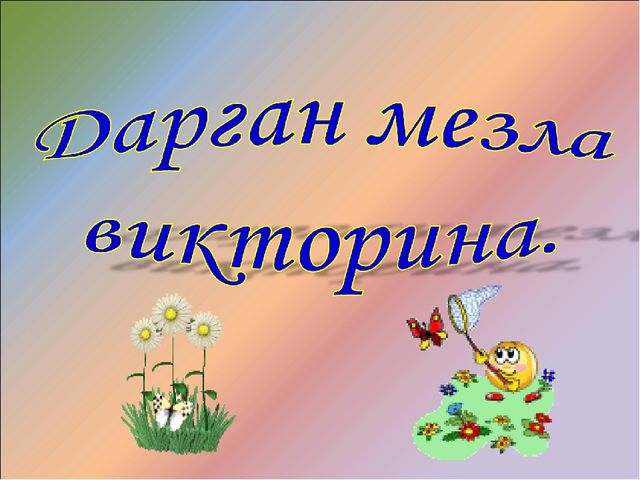 1 / 22Описание презентации по отдельным слайдам:1 слайд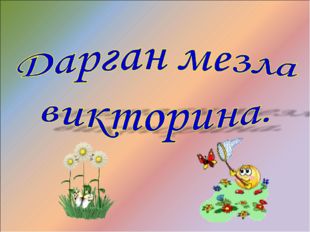 Описание слайда:2 слайд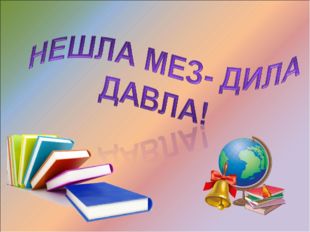 Описание слайда:3 слайд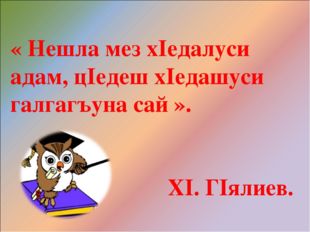 Описание слайда:« Нешла мез хIедалуси адам, цIедеш хIедашуси галгагъуна сай ». ХI. ГIялиев.4 слайд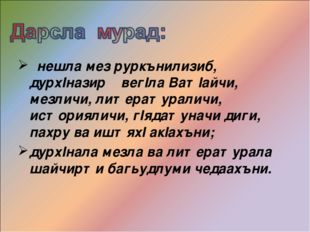 Описание слайда:нешла мез руркънилизиб, дурхIназир вегIла ВатIайчи, мезличи, литератураличи, историяличи, гIядатуначи диги, пахру ва иштяхI акIахъни; дурхIнала мезла ва литературала шайчирти багьудлуми чедаахъни.5 слайд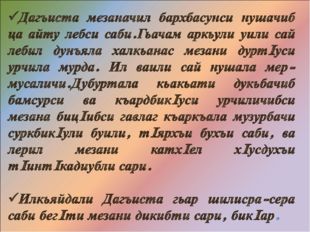 Описание слайда:6 слайд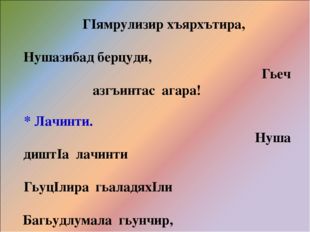 Описание слайда:ХIушала девиз. * Къукъу-лямцI. Къукъу-лямцI кьяйда нуша, ГIямрулизир хъярхътира, Нушазибад берцуди, Гьеч азгъинтас агара! * Лачинти. Нуша диштIа лачинти ГьуцIлира гьаладяхIли Багьудлумала гьунчир, ГанздикIули гьарзали!7 слайд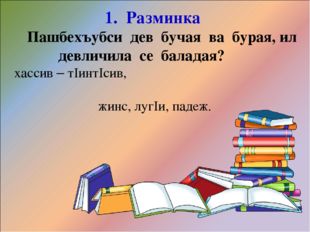 Описание слайда:1. Разминка Пашбехъубси дев бучая ва бурая, ил девличила се баладая? хассив – тIинтIсив, жинс, лугIи, падеж.8 слайд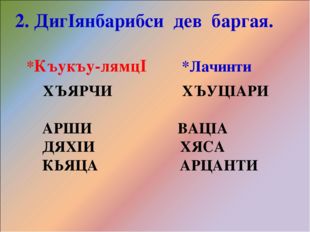 Описание слайда:2. ДигIянбарибси дев баргая. *Къукъу-лямцI *Лачинти ХЪЯРЧИ ХЪУЦIАРИ АРШИ ВАЦIА ДЯХIИ ХЯСА КЬЯЦА АРЦАНТИ9 слайд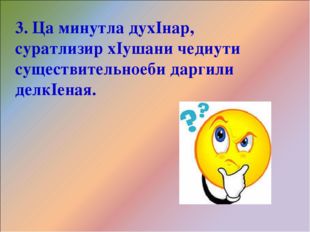 Описание слайда:3. Ца минутла духIнар, суратлизир хIушани чедиути существительноеби даргили делкIеная.10 слайд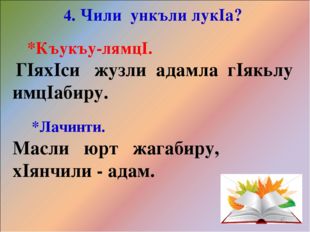 Описание слайда:4. Чили ункъли лукIа? *Къукъу-лямцI. ГIяхIси жузли адамла гIякьлу имцIабиру. *Лачинти. Масли юрт жагабиру, хIянчили - адам.11 слайд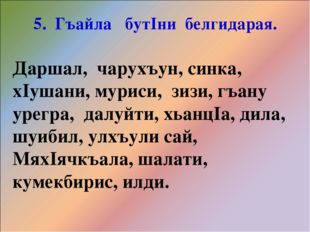 Описание слайда:5. Гъайла бутIни белгидарая. Даршал, чарухъун, синка, хIушани, муриси, зизи, гъану урегра, далуйти, хьанцIа, дила, шуибил, улхъули сай, МяхIячкъала, шалати, кумекбирис, илди.12 слайд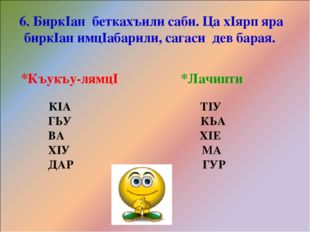 Описание слайда:6. БиркIан беткахъили саби. Ца хIярп яра биркIан имцIабарили, сагаси дев барая. *Къукъу-лямцI *Лачинти КIА ТIУ ГЬУ КЬА ВА ХIЕ ХIУ МА ДАР ГУР13 слайд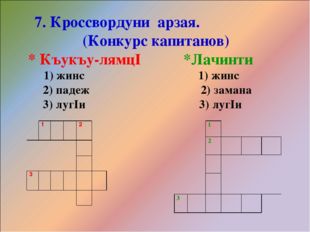 Описание слайда:7. Кроссвордуни арзая. (Конкурс капитанов) * Къукъу-лямцI *Лачинти 1) жинс 1) жинс 2) падеж 2) замана 3) лугIи 3) лугIи   1 2           3       1     2         3  14 слайд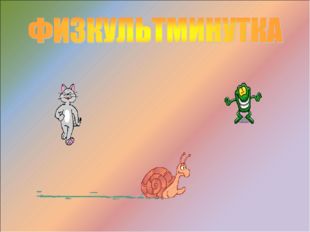 Описание слайда:15 слайд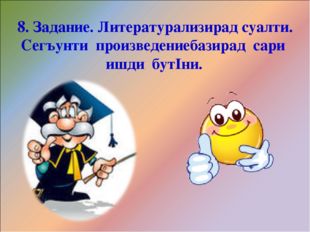 Описание слайда:8. Задание. Литературализирад суалти. Сегъунти произведениебазирад сари ишди бутIни.16 слайд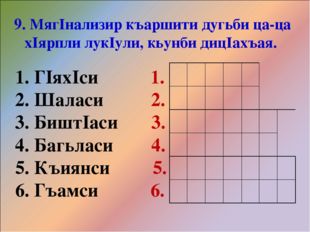 Описание слайда:9. МягIнализир къаршити дугьби ца-ца хIярпли лукIули, кьунби дицIахъая. 1. ГIяхIси 1. 2. Шаласи 2. 3. БиштIаси 3. 4. Багьласи 4. 5. Къиянси 5. 6. Гъамси 6.                17 слайд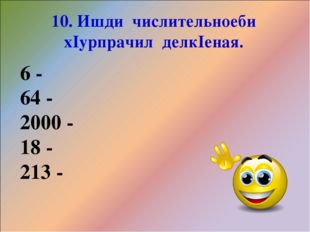 Описание слайда:10. Ишди числительноеби хIурпрачил делкIеная. 6 - 64 - 2000 - 18 - 213 -18 слайд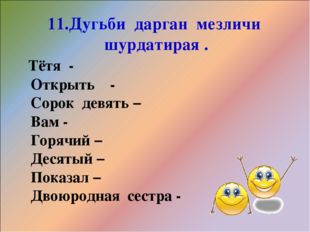 Описание слайда:11.Дугьби дарган мезличи шурдатирая . Тётя - Открыть - Сорок девять – Вам - Горячий – Десятый – Показал – Двоюродная сестра -19 слайд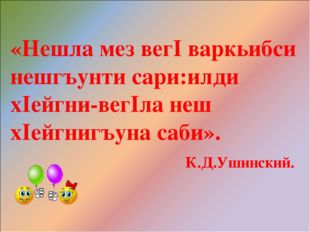 Описание слайда:«Нешла мез вегI варкьибси нешгъунти сари:илди хIейгни-вегIла неш хIейгнигъуна саби». К.Д.Ушинский.20 слайд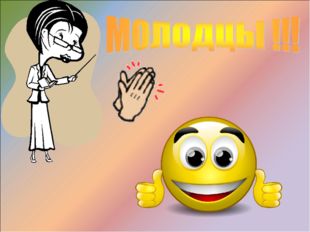 Описание слайда:21 слайд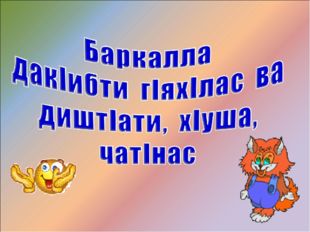 Описание слайда:22 слайд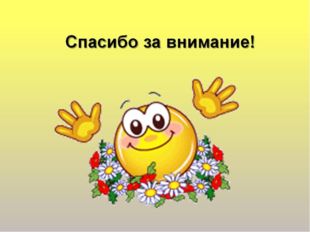 Описание слайда: